Kevin L. Hokerk-Robinson
International Secretary 2012-2018
11404 W Olive Dr
Avondale AZ 85392-4210
623.239.6170   secretary@high12.org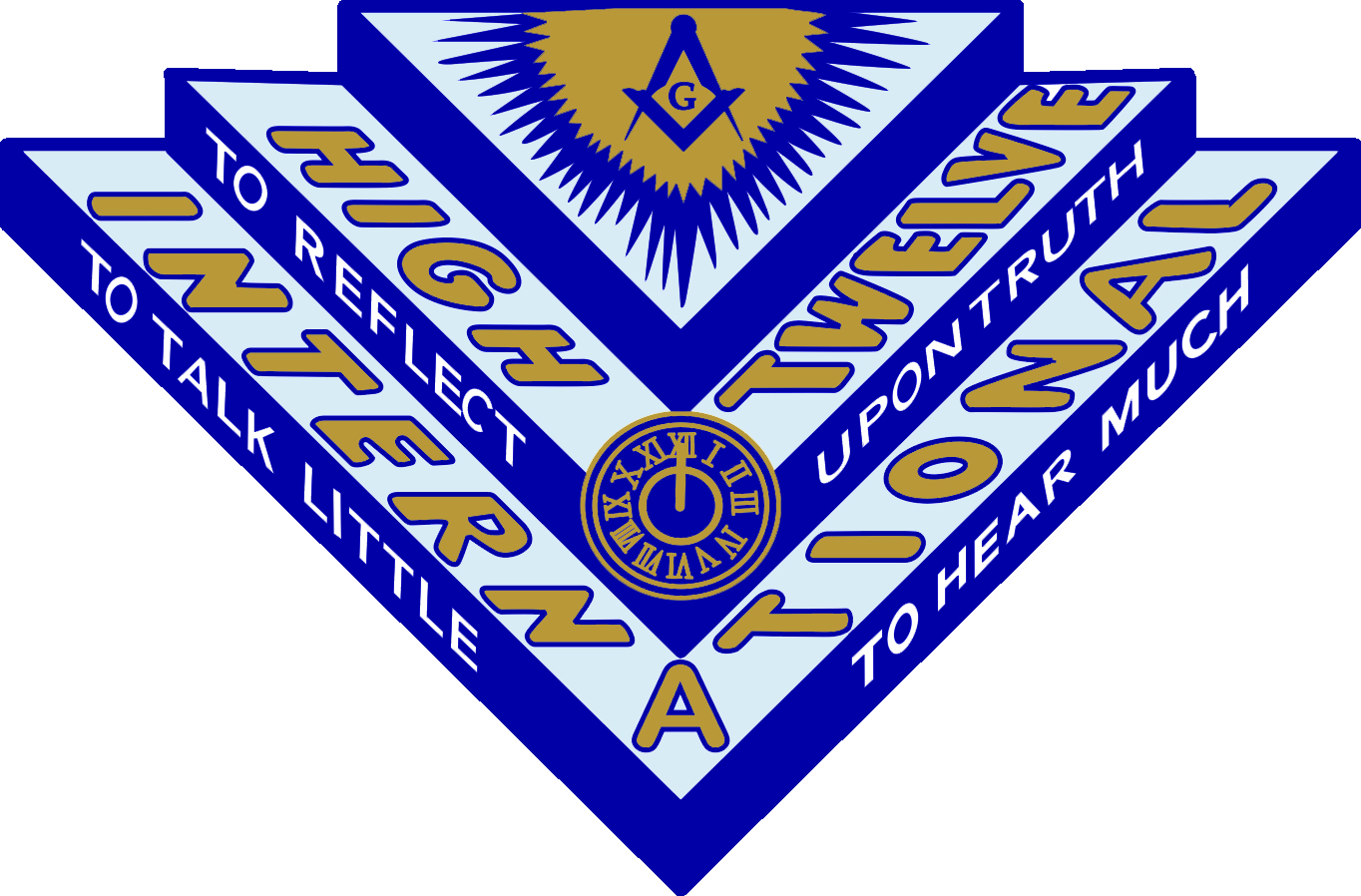 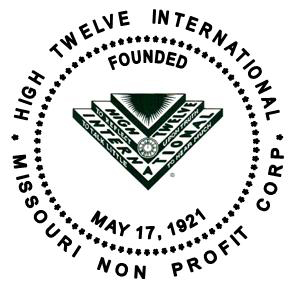 